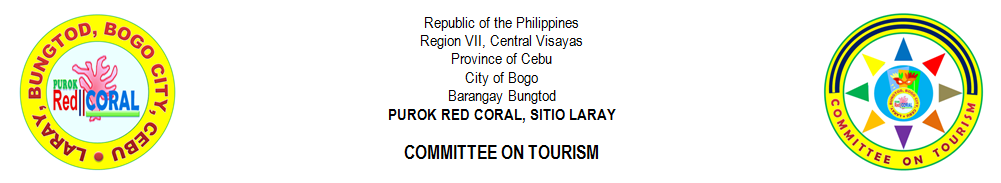 CHAIRMAN:LORNA V. GESTAVICE-CHAIRMAN:WALTER M. MALAITMEMBERS1KEN M. PELAYO2MARY JANE D. LEPASANA3JENIEBEB T. ALBURO4RONELDA A. YNOC5PERLITA T. ARNOSA6JORILYN V. CAMBAL7JOHN ELTON I. CODERA8JOHN REIL C. LALANTACON9VINCENT PAUL L. YPIL10PERCILITO C. TILLORADVISER:RIFE D. AVENIDORECORD KEEPER:MIRASOL S. TAÑARA LAY-OUT DESIGNER:PERCILITO C. TILLORThe Committee on Tourism shall assist the barangay and the city government on matters pertaining to identification of potential tourism sites and formulation of recommended courses of action for tourism development.